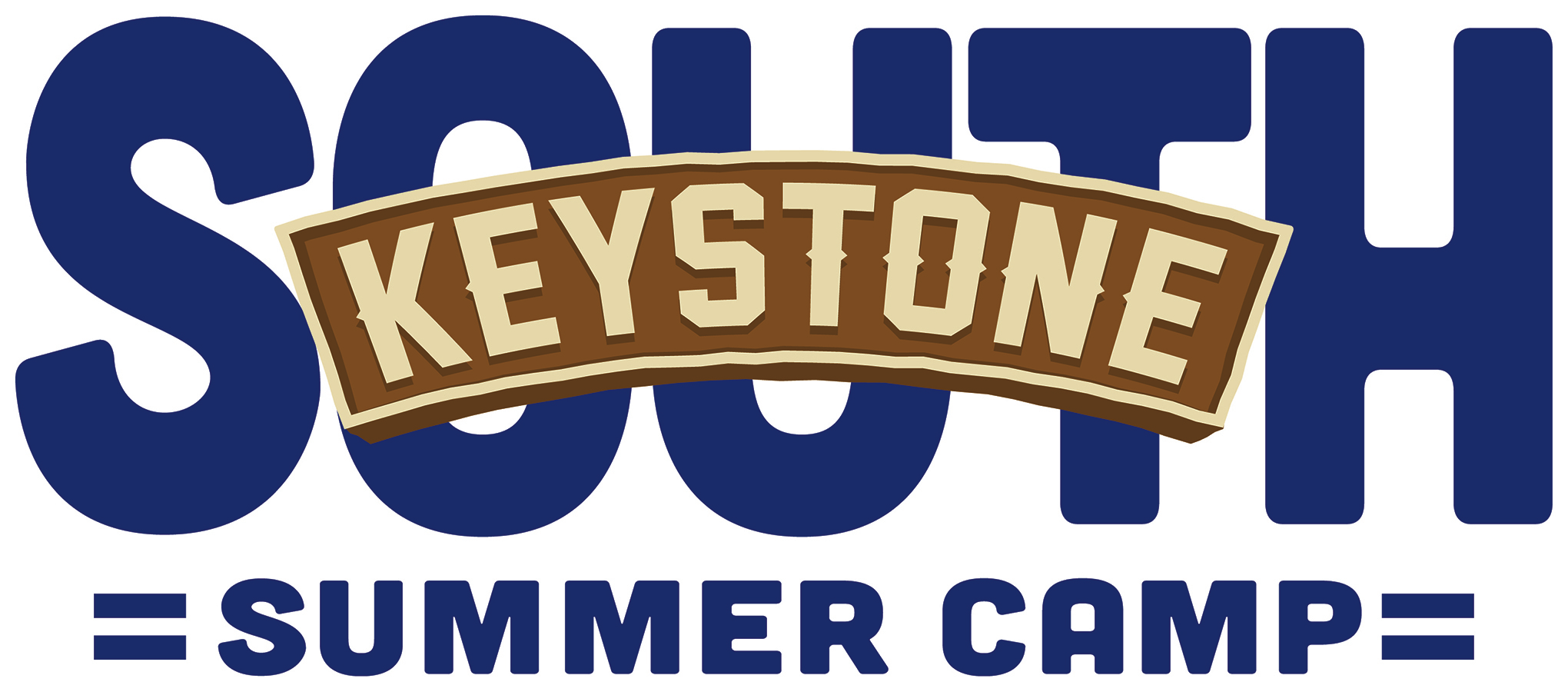 2017 Counselor Application LOCATION & FACILITIESKeystone South is located in Rancho Santa Fe at Solana Santa Fe Elementary.  Be sure to take a look at the photos on our website to get a feel for our program. You won’t believe how many fun and exciting activities we have for campers. We are excited for many new changes for Summer 2018, and we are looing for the best staff around! THE PROGRAMKeystone South operates for six fun-filled weeks from Monday, June 25th - Friday, August 3rd from approximately 8:30 am to 3:30 pm.  Bus supervisors positions will also be available, which will include supervision before and after camp hours. We offer the following summer programs to our campers:Junior Camp 											  Camp Keystone’s Jr. Camp was designed specifically for children 4 years old to those entering Kindergarten. It was developed as a distinct, separate part of the program with its own schedule and developmentally appropriate activities.Day Camp												Camp Keystone’s Day Camp provides a traditional program for our campers entering 1st grade to those entering 7th grade. Activities include soccer, basketball, Frisbee golf, gaga ball, and various types of sports, swimming and water sliding, performing arts, karate, numerous types of fine arts, and much more for our campers.Counselor-In-Training (CIT Program)               					The CIT program is specifically for campers entering eighth grade in the fall. This leadership program will have campers assisting Keystone South staff members part of the day, while enjoying the fun and excitement of the camp program in the afternoons.SENIOR COUNSELOR POSITIONKeystone South’s Counselor program is a significant part of our entire camp program.  The program is offered to individuals who are 17 years of age or over (by June 25, 2018). You are the front line of the camper experience, and serve as role models, leaders, teachers, and the ambassadors of SAFETY AND FUN!!MANDATORY STAFF TRAINING/ORIENTATIONThe Staff Training is mandatory for all staff members.  It is the most important time for you to learn about your role in the camp program as well as a great opportunity to get to know the rest of the staff!  The dates for Staff Training are tentatively Saturday and Sunday, June 16th and 17th.Please note that you will be sending in three components, all below, as part of your initial employment package:Volunteer Junior Counselor Application 2018 (for you to send in)Personal Reference One (for your first reference to send in)Personal Reference Two (for your second reference to send in)SENIOR COUNSELOR APPLICATION 2018TODAY’S DATE: _____________________(PLEASE PRINT LEGIBLY OR TYPE.  ANSWER ALL QUESTIONS COMPLETELY.)			       	 Last name:                                                                                               First name:    __________________________                                                                        Home address: __________________________________________City: _________________________________ State: ____ Zip: ___________Email address:   						                                                                                                                                                    Home phone: __________________Cell: __________________Emergency contact name: ______________________ Address: ____________________________________ Phone number: ________________                                                                               Age: ______ (as of June 15, 2018) Proof of age required.  Birth date:  Month:                      Day:                  Year:                       Grade entering in Sept. 2018: _______School attending September 2018:   				                                                                         Driver’s license #:                                                                 State:             Yrs. Driving:   _____Please circle current certifications:           First Aid          Child CPR     Adult CPR    Other: ________________________Do you have any limitations, which may affect your ability to perform the job(s) you are applying for? If YES, please explain: _______________________________________________________________________________________________ Have you ever been convicted of a crime involving drugs, sex, or violence?*             If YES, please explain. (Conviction will not necessarily disqualify applicant): ________________________________________________________________________________________________            Dates available for work: Beginning:                                 Ending:                        Do you have any commitments that will interfere with working a full summer schedule (6/25/18 to 8/3/18)? If YES, please specify dates and reason: _______________________________________________________________________________________________PERSONAL BACKGROUND:Please list any sports teams you are involved in: _______________________________________________________________________________________________Please list any other extra-curricular activities you are involved in: ______________________________________________________________________________________________________________________________________________________________________________________________Please list any hobbies or special interests: ______________________________________________________________________________________________________________________________________________________________________________________________ Did you attend camp as a child?   Yes_____ No_____   If Yes, which camp(s) and for how many years? ________________________________________________________What age/group preference would you like to work with? _______________________________________________________________________________________________If you are not a U.S. Citizen, do you have the legal right to remain and work in the U.S.? Yes_____ No_____ Alien ID#:___________________________* California Assembly Bill 2914 provides for the furnishing of conviction of records relating to crimes involving drugs or violence in addition to sex offenses.  Fingerprints, criminal history information and drug testing may be required as a condition of employment.Please answer the following questions about you and your experiences as completely as possible. (Use separate sheets if necessary.)What are your specific talents, skills or interests that you would be comfortable leading a group of children in?What experience/training have you had in which you have worked with and/or been exposed to children?  Please include all relevant information regarding ages of the children, types of activities, etc.What opportunities have you had to display leadership skills?  Please include any information that will help us assess your potential leadership and supervision abilities.What do you hope to gain from your experience at Keystone South?Is there any additional information that you feel will be helpful to us in considering your application?How did you hear about Keystone South?  Who referred you?EMPLOYMENT BACKGROUND: List present and past employment, beginning with the most recent. Include previous camp and/or teaching experiences whenever possible. DATES                   EMPLOYER                     			    YOUR DUTIES                           PAY       REASON FOR                                                                                                                                                                                     LEAVINGREFERENCES:  Please list 3 persons OTHER THAN FRIENDS OR RELATIVES who have knowledge of your character, experience, and ability. Include persons in the camping and/or teaching professions whenever possible.PLEASE READ AND SIGN:I am aware that the statements I make on my job application and during interviews will be completely verified by Keystone South Summer Camp. I hereby authorize Keystone South and its representatives to engage in background checks regarding any and all statements I have made on the job application and during job interviews. I also give my consent for Keystone South to obtain any other information regarding my previous employment, my veracity, my skills, and/or my abilities which may deem relevant. I hereby release any individual, firm, partnership, corporation, public official, or public entity from any employment practices liability for providing such information to Keystone South. Keystone South Summer Camp is proud to be an equal opportunity employer and selects the best matched individuals for the job based upon job related qualifications, regardless of race, creed, color, sex, national origin, age, handicap, or other protected groups under federal, state, or local equal opportunity laws. I hereby authorize Camp Keystone to contact my references and employers, including my current employer if so indicated. If hired, I understand that I may be required to be fingerprinted for background investigation.I authorize investigation of all statements contained in this application. I understand that misrepresentation or omission of facts called for is cause for immediate dismissal.APPPLICANT’S SIGNATURE________________________________________________      DATE_________________________PARENTS/GUARDIAN’S SIGNATURE (if under 18 years old)_________________________________________     DATE_________________________Please email completed application to info@campkeystonesouth.comOR fax to 858-256-7444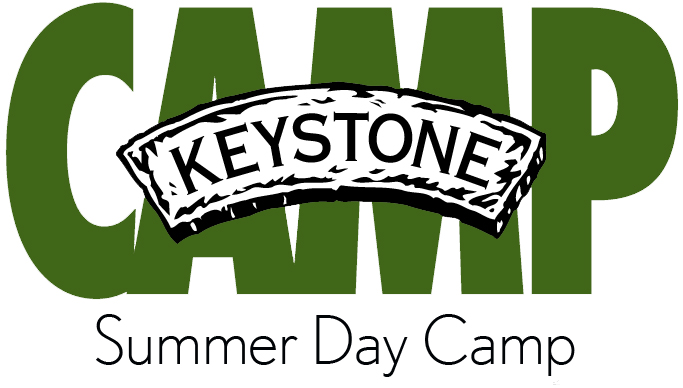 Keystone South Character & Reference FormI certify that this reference is someone who knows me in a professional manner, NOT a relative or friend. I authorize the release of information and I waive the right to examine this document.Applicant's Signature:                                                                                                                       Date: ___________________                                                                                       is being considered for a position with Keystone South Summer Camp, a co-ed camp for youth ages 4-13. This position entails working closely with children in a recreational setting. The candidate must be conscientious, compassionate, responsible, nurturing, caring, and hard working. They must be committed to the care, safety, happiness, development, and well-being of our campers. We want to make the best decision possible in hiring our staff and we appreciate your thoughtful and candid comments about the applicant's character and abilities. All information on this form will be kept confidential.In each category please circle the number which you feel best describes the applicant:                     1: Excellent         2: Good          3: Average         4: Below Average        5: Poor         ?: Unknown      																											                    Comments How long, how closely, and in what capacity have you known this applicant? ________________________________________________________________________________________________                                                                                      ________________________________________________________________________________________________What are the strengths of this applicant? ________________________________________________________________________________________________                                                                                                                                                              ________________________________________________________________________________________________                                                                                                                                                                                                                                                                                                                                                                                                                                                                                 What areas need improvement? ________________________________________________________________________________________________                                                                                                                                                                                                                                                                                                                                                                                         If the applicant was an employee, would you rehire him/her? ________________________________________________________________________________________________Would you entrust your own child to this applicant's leadership? ________________________________________________________________________________________________Additional Comments: ________________________________________________________________________________________________________________________________________________________________________________________________________________________________________________________________________________________________________________________________________________________________________________________________                                                                                                                                                                                                                                                                                                                                                                                                                                                                                                 Overall this applicant is (please circle one):Highly recommended         Recommended             Recommended with reservations          Not recommendedYour Name: ______________________________________________________ Title: __________________________                                                                             Address: _________________________________________City:______________________ State: ____ Zip: _________                        Phone: _______________________________________       Email: _________________________________________                                                                                                       Signature: _________________________________________________________           Date: ___________________                                                     Please email completed reference to info@campkeystonesouth.comFor questions or to discuss any information, please contact Mike at mike@campkeystonesouth.comKeystone South Character & Reference FormI certify that this reference is someone who knows me in a professional manner, NOT a relative or friend. I authorize the release of information and I waive the right to examine this document.Applicant's Signature:                                                                                                                       Date: ___________________                                                                                       is being considered for a position with Keystone South Summer Camp, a co-ed camp for youth ages 4-13. This position entails working closely with children in a recreational setting. The candidate must be conscientious, compassionate, responsible, nurturing, caring, and hard working. They must be committed to the care, safety, happiness, development, and well-being of our campers. We want to make the best decision possible in hiring our staff and we appreciate your thoughtful and candid comments about the applicant's character and abilities. All information on this form will be kept confidential.In each category please circle the number which you feel best describes the applicant:                     1: Excellent         2: Good          3: Average         4: Below Average        5: Poor         ?: Unknown      																											                    Comments How long, how closely, and in what capacity have you known this applicant? ________________________________________________________________________________________________                                                                                      ________________________________________________________________________________________________What are the strengths of this applicant? ________________________________________________________________________________________________                                                                                                                                                              ________________________________________________________________________________________________                                                                                                                                                                                                                                                                                                                                                                                                                                                                                 What areas need improvement? ________________________________________________________________________________________________                                                                                                                                                                                                                                                                                                                                                                                         If the applicant was an employee, would you rehire him/her? ________________________________________________________________________________________________Would you entrust your own child to this applicant's leadership? ________________________________________________________________________________________________Additional Comments: ________________________________________________________________________________________________________________________________________________________________________________________________________________________________________________________________________________________________________________________________________________________________________________________________                                                                                                                                                                                                                                                                                                                                                                                                                                                                                                 Overall this applicant is (please circle one):Highly recommended         Recommended             Recommended with reservations          Not recommendedYour Name: ______________________________________________________ Title: __________________________                                                                             Address: _________________________________________City:______________________ State: ____ Zip: _________                        Phone: _______________________________________       Email: _________________________________________                                                                                                       Signature: _________________________________________________________           Date: ___________________                                                     Please email completed reference to info@campkeystonesouth.comFor questions or to discuss any information, please contact Mike at mike@campkeystonesouth.comCurrent JobFrom:To:Name_______________________________Address_____________________________City________________________________  State ____Zip _______ Phone___________________  Supervisor:Last JobFrom:To:Name_______________________________Address_____________________________City________________________________State ____Zip_______ Phone___________________  Supervisor:Name________________________________________________________________________________________________ Address__________________________________________________________City_________________________________ State____ Zip______ Home Phone______________Cell_______________Relationship_________________ Yrs.  Known______Name________________________________________________________________________________________________  Address__________________________________________________________City_________________________________State____ Zip______ Home Phone______________Cell_______________Relationship_________________ Yrs.  Known______Name________________________________________________________________________________________________ Address__________________________________________________________City_________________________________ State____ Zip______ Home Phone______________Cell_______________Relationship_________________ Yrs.  Known______Common sense    1       2         3          4          5          ?Even tempered    1       2         3          4          5          ?Patience    1       2         3          4          5          ?Sense of humor    1       2         3          4          5          ?Flexibility    1       2         3          4          5          ?Ability to relate to children    1       2         3          4          5          ?Ability to manage emotions    1       2         3          4          5          ?Sense of responsibility    1       2         3          4          5          ?Energy    1       2         3          4          5          ?Willingness to work hard    1       2         3          4          5          ?Ability to work with others    1       2         3          4          5          ?Adaptability to new situations/people    1       2         3          4          5          ?Punctuality    1       2         3          4          5          ?Initiative/resourcefulness    1       2         3          4          5          ?Creativity    1       2         3          4          5          ?Leadership ability    1       2         3          4          5          ?Ability to work under pressure    1       2         3          4          5          ?Capacity to work independently    1       2         3          4          5          ?Acceptance of supervision    1       2         3          4          5          ?Acceptance of criticism and suggestions    1       2         3          4          5          ?Common sense    1       2         3          4          5          ?Even tempered    1       2         3          4          5          ?Patience    1       2         3          4          5          ?Sense of humor    1       2         3          4          5          ?Flexibility    1       2         3          4          5          ?Ability to relate to children    1       2         3          4          5          ?Ability to manage emotions    1       2         3          4          5          ?Sense of responsibility    1       2         3          4          5          ?Energy    1       2         3          4          5          ?Willingness to work hard    1       2         3          4          5          ?Ability to work with others    1       2         3          4          5          ?Adaptability to new situations/people    1       2         3          4          5          ?Punctuality    1       2         3          4          5          ?Initiative/resourcefulness    1       2         3          4          5          ?Creativity    1       2         3          4          5          ?Leadership ability    1       2         3          4          5          ?Ability to work under pressure    1       2         3          4          5          ?Capacity to work independently    1       2         3          4          5          ?Acceptance of supervision    1       2         3          4          5          ?Acceptance of criticism and suggestions    1       2         3          4          5          ?